DERS BİLGİLERİDERS BİLGİLERİDERS BİLGİLERİDERS BİLGİLERİDERS BİLGİLERİDERS BİLGİLERİDersKoduYarıyılT+U SaatKrediAKTS İflas ve Konkordato HukukuLAW 45282+0 2 2 Ön Koşul DersleriDersin DiliTürkçe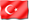 Dersin SeviyesiLisansDersin TürüZorunluDersin Koordinatörü Prof. Dr. Ali Cem BudakDersi Verenler Prof. Dr. Ali Cem BudakDersin Yardımcıları Ar. Gör. Dilek Karademir Dersin Amacı İlamlı icra ve Tacirlerin tabi olduğu iflas hukuku usullerinin ve şirketlerin yapılandırma usullerinin öğrencilere öğretilmesiDersin İçeriği Genel olarak İflas hukuku,  konkordato hukuku ve sermaye şirketlerinin yeniden yapılandırılması, Kambiyo senetlerine mahsus haciz yoluyla takip, ilamlı icraDersin Öğrenme ÇıktılarıProgram Öğrenme ÇıktılarıÖğretim YöntemleriÖlçme Yöntemleriİlamlı icra hakkında bilgi verilmesi3,4,5,61,2ATacirlerin tabi olduğu iflas hukuku usullerinin öğretilmesi9-141,2,3AŞirketlerin yapılandırma usullerinin öğrencilere öğretilmesi1,41,2AKambiyo senetlerine mahsus haciz yoluyla takip hakkında bilgi verilmesi1,41,2ARehnin paraya çevrilmesi yoluyla takip hakkında bilgi verilmesi5,6,81,2,3Aİhtiyati haciz usullerinin öğretilmesi4,5,6,8,91,4AKiralanan taşınmazların icra yoluyla tahliyesi hakkında bilgi verilmesi 2,6,8,91,4AÖğretim Yöntemleri:1: Anlatım, 2: Soru-Cevap, 3: Tartışma 4: Pratik ÇalışmaÖlçme Yöntemleri:A: Sınav B: Sunum C: ÖdevDERS AKIŞIDERS AKIŞIDERS AKIŞIHaftaKonularÖn Hazırlık1Kambiyo senetlerine mahsus haciz yoluyla takip2Kiralanan taşınmazların ilamsız icra yoluyla tahliyesi3İlamlı icra4İcranın geri bırakılması5Konusu paradan başka bir şey olan ilamların icrası6Rehnin paraya çevrilmesi yoluyla takip7ARA SINAV8 İhtiyati haciz9İflas Hukukuna Giriş10İflasın hukuki sonuçları11İflasın tasfiyesi, İflas masasının idaresi12Paraya çevirme ve satış , Aciz belgesi13İptal davası, iflasın kapanması14Konkordato ve yeniden yapılandırmaKAYNAKLARKAYNAKLARDers KitabıİCRA VE İFLAS HUKUKU DERS KİTABI – (BAKİ KURU – RAMAZAN ARSLAN – EJDER YILMAZ )Diğer Kaynaklar2004 sayılı İcra ve İflas KanunuMATERYAL PAYLAŞIMI MATERYAL PAYLAŞIMI DökümanlarÖdevlerSınavlarDEĞERLENDİRME SİSTEMİDEĞERLENDİRME SİSTEMİDEĞERLENDİRME SİSTEMİYARIYIL İÇİ ÇALIŞMALARISIRAKATKI YÜZDESİVize1100Toplam100Finalin Başarıya Oranı60Yıl içinin Başarıya Oranı40Toplam100DERS KATEGORİSİUzmanlık / Alan DersleriDERSİN PROGRAM ÇIKTILARINA KATKISIDERSİN PROGRAM ÇIKTILARINA KATKISIDERSİN PROGRAM ÇIKTILARINA KATKISIDERSİN PROGRAM ÇIKTILARINA KATKISIDERSİN PROGRAM ÇIKTILARINA KATKISIDERSİN PROGRAM ÇIKTILARINA KATKISIDERSİN PROGRAM ÇIKTILARINA KATKISIDERSİN PROGRAM ÇIKTILARINA KATKISINoProgram Öğrenme ÇıktılarıKatkı DüzeyiKatkı DüzeyiKatkı DüzeyiKatkı DüzeyiKatkı DüzeyiKatkı DüzeyiNoProgram Öğrenme Çıktıları123451Hukuki sorunları algılayıp, çözme becerisine, analitik ve eleştirel düşünce yetisine sahip olmakx2Yaşam boyu öğrenme yaklaşımı çerçevesinde, hukuk alanında edinilen bilgileri yenilemeye ve sürekli geliştirmeye yönlendirmekx3Hukuk alanında bilimsel kaynaklara, yargı içtihatlarına hakim olmak, ulusal ve uluslararası alanda karşılaştırmalı hukuk analizleri yapabilmekx4Uzlaşma seçeneklerini geliştirebilmek, yaratıcı ve yenilikçi çözümler üretebilmekx5Hukuk alanında edinilen bilgilerin, sosyal ve iktisadi alana aktarılmasını sağlayan kapsayıcı ve karşılaştırmalı bilgilerle donanımlı olmak, disiplinler arası analiz yetisine sahip olmakx6Küresel ekonominin hukuki sorunlarını algılayıp çözme becerisine sahip olmakx7İngilizceyi kullanarak, güncel hukuki konularda bilgi sahibi olmakx8İkinci bir yabancı dili orta düzeyde kullanabilmekx9Hukuk biliminin mesleki ve bilimsel etik ilkeleri yanında, toplumsal etik değerlere de sahip olmakx10Hukuk alanında etkin yazma, konuşma ve dinleme becerisine sahip olmakx11Bireysel ve/veya ekip çalışması içinde açık fikirli, karşıt görüşlere müsamahalı, yapıcı, özgüven ve sorumluluk sahibi olmak, etkin ve verimli çalışmakxAKTS / İŞ YÜKÜ TABLOSUAKTS / İŞ YÜKÜ TABLOSUAKTS / İŞ YÜKÜ TABLOSUAKTS / İŞ YÜKÜ TABLOSUEtkinlikSAYISISüresi
(Saat)Toplam
İş Yükü
(Saat)Ders Süresi (Sınav haftası dahildir: 14x toplam ders saati)14228Sınıf Dışı Ders Çalışma Süresi(Ön çalışma, pekiştirme)14     228Ara Sınav111Final111Toplam İş Yükü58Toplam İş Yükü / 25 (s)2,32Dersin AKTS Kredisi2